Издате грађевинске дозволе, август 2018.– Претходни резултати –У августу 2018. издато је 1 958 грађевинских дозвола, што је за 4,0% више него у августу претходне године. Индекс предвиђене вредности радова у августу 2018. већи је за 20,9% у односу на август 2017.Посматрано према врсти грађевина, у августу 2018. издато је 78,5% дозволa за зграде и 21,5% за остале грађевине. Ако се посматрају само зграде, 64,5% односи се на стамбене и 35,5% на нестамбене зграде, док се код осталих грађевина највећи део односи на цевоводе, комуникационе и електричне водове (67,5%). Према дозволама издатим у августу 2018. у Републици Србији, пријављена је изградња 1 591 стана с просечном површином 82,9 m². Број станова мањи је за 19,8% у односу на исти период претходне године. Од укупног броја станова у новим стамбеним зградама 12,3% станова биће грађено у зградама с једним станом, с просечном површином 153,7 m², а 83,0% станова биће грађено у зградама с три стана и више станова, и њихова просечна површина биће знатно мања и износиће 68,8 m².Предвиђена вредност радова новоградње у августу 2018. износи 74,8% од укупно предвиђене вредности радова. Посматрано према областима, највећа грађевинска активност очекује се у Београдској области, 26,0% од предвиђене вредности новоградње, затим следе Рашка област (15,4%), Сремска област (14,6%), Јужнобанатска област (7,1%) и Јужнобачка област (6,6%), док се учешћа осталих области крећу од 0,3% до 4,7%.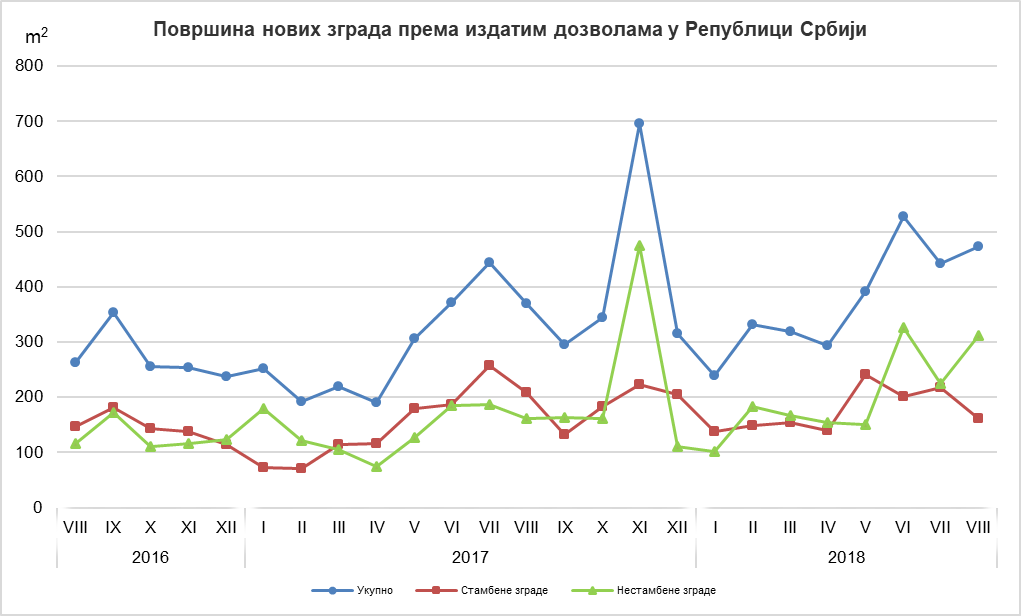 Индекси издатих грађевинских дозвола у Републици СрбијиМетодолошка објашњењаПодаци о издатим грађевинским дозволама преузимају се из Централне евиденције обједињених процедура (ЦЕОП), коју, према Закону о планирању и изградњи („Службени гласник РС“, број 132/14, члан 8), води Агенција за привредне регистре (АПР). Податке о становима, који нису расположиви у бази ЦЕОП, попуњавају министарство надлежно за послове грађевинарства, надлежни органи аутономнe покрајинe, градa и oпштинe, који, према Закону о планирању и изградњи („Службени гласник РС“, број 132/14, члан 133), издају грађевинску дозволу за изградњу грађевинског објекта. У оквиру овог истраживања, појмом „грађевинска дозвола“ обједињују се грађевинска дозвола за изградњу грађевинског објекта и решење којим се одобрава извођење радова по члану 145 Закона о планирању и изградњи.  Издате грађевинске дозволе и одобрења за извођење радова на основу усаглашеног захтева обухваћени су само ако је изградња први пут одобрена.Обухватају се дозволе за све врсте грађевина описаних у Класификацији врста грађевина, тј. зa зграде и остале грађевине, и приказују се по територијама на којима се изводе планирани радови у земљи.Подаци о издатим грађевинским дозволама показују будуће кретање грађевинске делатности и омогућавају сагледавање структуре инвестиција како на државном нивоу, тако и на нивоу локалне самоуправе.Републички завод за статистику од 1999. године не располаже појединим подацима за АП Косово и Метохија, тако да они нису садржани у обухвату података за Републику Србију (укупно).Детаљна методолошка објашњења овог истраживања налазе се на сајту Републичког завода за статистику: http://www.stat.gov.rs/istrazivanja/methodology-and-documents/?a=05&s=0 Контакт: gabrijela.rosic@stat.gov.rs, телефон: 011 2412-922, локал 260Издаје и штампа: Републички завод за статистику, 11 050 Београд, Милана Ракића 5 
Tелефон: 011 2412-922 (централа) • Tелефакс: 011 2411-260 • www.stat.gov.rs
Одговара: др Миладин Ковачевић, директор 
Tираж: 20 ● Периодика излажења: месечна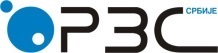 Република СрбијаРепублички завод за статистикуISSN 0353-9555САОПШТЕЊЕСАОПШТЕЊЕГР30број 278 - год. LXVIII, 15.10.2018.број 278 - год. LXVIII, 15.10.2018.Статистика грађевинарстваСтатистика грађевинарстваСРБ278 ГР30 151018I–VIII 2018I–VIII 2017VIII 2018VII 2018VIII 2018VIII 2017VIII 2018 2017УкупноБрој109,4106,9104,0127,2Предвиђена вредност радова116,593,0120,9106,5 ЗградеБрој109,9108,4108,0131,7Предвиђена вредност радова134,495,4124,1138,2Површина130,3111,6134,8146,0 Остале грађевинеБрој107,8101,991,5112,9Предвиђена вредност радова92,685,4110,859,1 СтановиБрој117,587,080,297,5Корисна површина121,188,588,5108,5